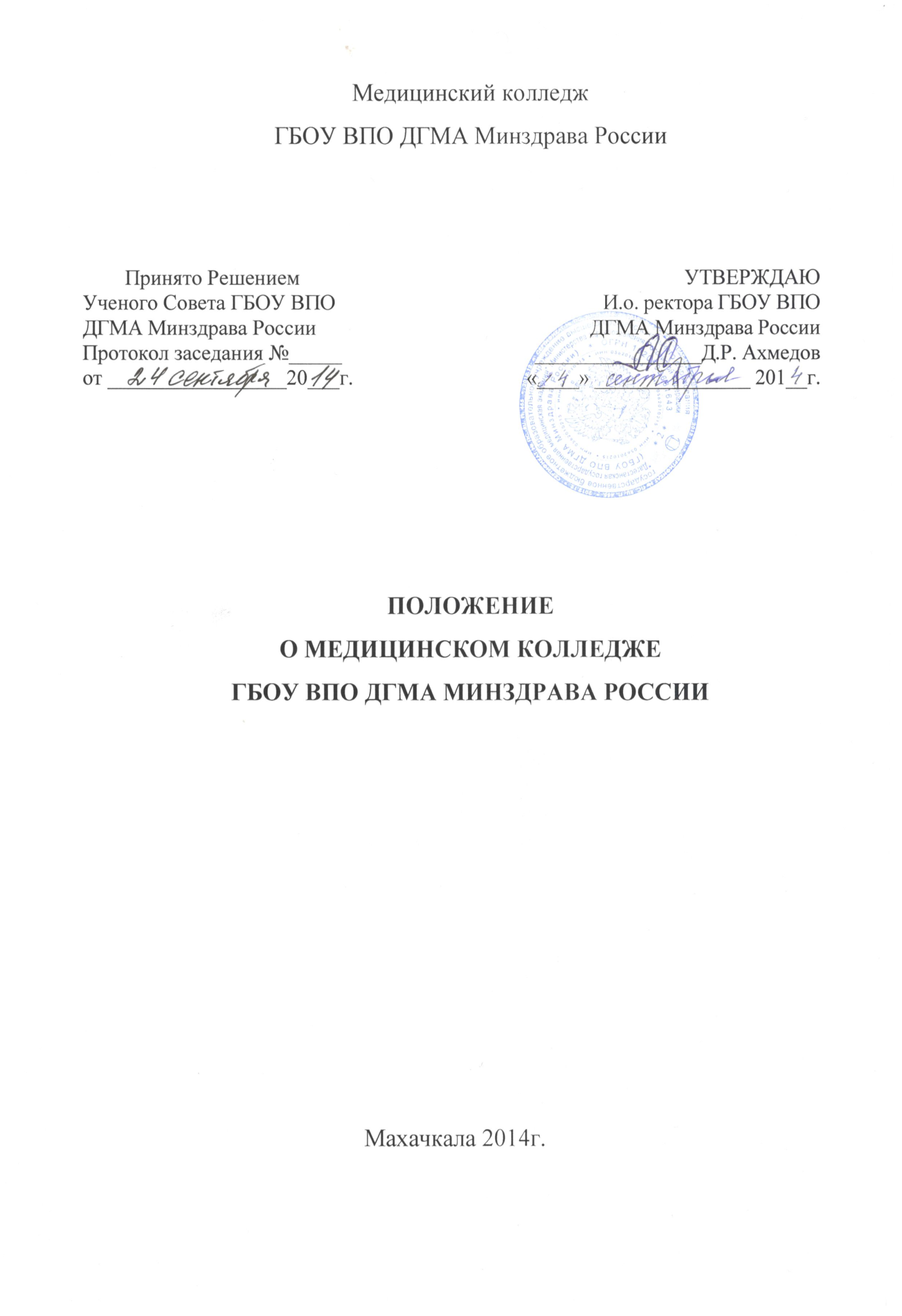 1.Общие положения1.1.	Медицинский колледж государственного бюджетного образовательного учреждения высшего профессионального образования «Дагестанская государственная медицинская академия» Министерства здравоохранения Российской Федерации (далее - колледж) - это структурное подразделение ГБОУ ВПО ДГМА Минздрава России (далее - Академия) реализующее образовательные программы среднего профессионального образования базовой и углубленной подготовки согласно группам специальностей 31.02.01 Лечебное дело, 31.02.02 Акушерское дело, 34.02.01 Сестринское дело, 31.02.05 Стоматология ортопедическая, дополнительные профессиональные программы в соответствии с лицензией и государственной аккредитацией, выданной Академии.Деятельность колледжа осуществляется в соответствии с Федеральным Законом "Об образовании в Российской Федерации" от 29.12.2012 г. N 273 - ФЗ, Приказом Министерства образования и науки Российской Федерации от 14.06.2013 г. № 464 «Об утверждении порядка организации и осуществления образовательной деятельности по образовательным программам среднего профессионального образования», с Приказом Минобрнауки России от 22 января 2014 г. N 31 г. Москва "О внесении изменения в Порядок организации и осуществления образовательной деятельности по образовательным программам среднего профессионального образования, утвержденный приказом Министерства образования и науки Российской Федерации от 14 июня 2013 г. N 464"; Уставом Академии, политикой и целями Академии в области качества, настоящим положением, локальными нормативными, иными правовыми и нормативными актами, регламентирующими образовательную деятельность в сфере среднего профессионального образования.Колледж создается, реорганизуется и ликвидируется в соответствии с решением Ученого Совета Академии.Наименование колледжа:Полное наименование: Медицинский колледж государственного бюджетного образовательного учреждения высшего профессионального образования «Дагестанская государственная медицинская академия» Министерства здравоохранения Российской Федерации.Сокращенное наименование: Медицинский колледж ГБОУ ВПО ДГМА Минздрава России.Колледж имеет печать.Лицензирование и государственная аккредитация образовательных программ, по которым ведется образовательная деятельность в колледже, осуществляются в порядке, установленном законодательством Российской Федерации, в рамках лицензирования и аккредитации Академии.1.7.	В колледже реализуются образовательные программы среднего
профессионального образования и дополнительного профессионального образования.1.8.	Деятельность колледжа по реализации указанных в п. 1.7. образовательных программ (включая прием на обучение, выдачу документов об образовании,  предоставление прав, социальных гарантий и льгот обучающимся и работникам колледжа, организация образовательной деятельности для обучающихся с ограниченными возможностями здоровья) осуществляется в соответствии с законодательством РФ, решениями Ученого Совета, приказами и распоряжения ректора Академии, распоряжениями проректоров, директора колледжа и другими локальными нормативными актами Академии.Основные задачи2.1. Основными задачами колледжа являются:удовлетворение потребностей личности в интеллектуальном, культурном и нравственном развитии посредством получения среднего профессионального образования и дополнительного профессионального образования;подготовка специалистов среднего звена в соответствии с потребностями общества и государства;      - удовлетворение профессиональных потребностей, профессиональное развитие человека, обеспечение соответствия его квалификации меняющимся условиям профессиональной деятельности и социальной среды;      - формирование у обучающихся гражданской позиции и трудолюбия, развитие ответственности, самостоятельности и творческой активности;сохранение и приумножение нравственных и культурных ценностей общества;удовлетворение потребностей личности в углублении и расширении образования.Прием в колледж3.1. Объем и структура приема обучающихся за счет средств федерального бюджета определяется Ученым Советом Академии в соответствии с заданиями (контрольными цифрами приема) и устанавливаются ежегодно Министерством Здравоохранения Российской Федерации, кроме того, выделяются места по договорам об образовании, заключаемым при приеме на обучение за счет средств физических и (или) юридических лиц (далее - договоры об оказании платных образовательных услуг).Прием студентов сверх контрольных цифр может осуществляться на договорной основе с юридическими и (или) физическими лицами. Прием обучающихся на обучение по образовательным программам среднего профессионального образования за счет средств федерального бюджета и на места по договорам об образовании являются общедоступным. Сроки приема документов от лиц, поступающих на обучение в колледж, устанавливаются Министерством образования и науки Российской Федерации. Порядок и правила приема, зачисление в состав обучающихся в колледж регламентируется правилами приема на обучение по образовательным программам среднего профессионального образования.3.5. Организацию приема в колледж осуществляет приемная комиссия Академии в порядке, определяемом Правилами приема на обучение, по образовательным программам среднего профессионального образования.3.6. Зачисление в состав обучающихся колледжа осуществляется приказом ректора Академии.4. 0бразовательная деятельность колледжа4.1. Колледж может реализовывать образовательные программы в соответствии с лицензией на осуществление образовательной деятельности по соответствующим образовательным программам.4.2. Образовательные программы среднего профессионального образования реализуются в соответствии с федеральными государственными образовательными стандартами по специальностям.4.3. Образовательные программы среднего профессионального образования включают в себя учебный план, календарный учебный график, рабочие программы учебных дисциплин (модулей), курсов, оценочные и методические материалы, а так же иные компоненты, обеспечивающие воспитание и обучение обучающихся и реализацию соответствующих образовательных технологий.Учебный план определяет перечень, последовательность и распределение по периодам обучения учебных дисциплин (модулей), курсов, практики, иных видов учебной деятельности обучающихся и формы их промежуточной аттестации.4.4. Колледж ежегодно обновляет образовательные программы (в части состава дисциплин (модулей), установленных в учебном плане, содержания рабочих программ учебных дисциплин (модулей, программ учебной и производственных практик, методических материалов, обеспечивающих реализацию соответствующих образовательных технологий) с учетом развития науки, техники, технологий, культуры, экономики и социальной сферы.4.5.	Образовательные программы среднего профессионального образования и учебные планы утверждаются ученым Советом и вводятся в действие приказом ректора Академии.Формы, сроки обучения, требования к структуре, объему, условиям реализации и результаты освоения образовательных программ среднего профессионального образования устанавливаются соответствующими федеральными государственными образовательными стандартами среднего профессионального образования по каждой специальности.Колледж в рамках контрольных цифр приема гарантирует общедоступность и бесплатность среднего профессионального образования в соответствии с федеральными государственными образовательными стандартами, если образование данного уровня гражданин получается впервые. Получение среднего профессионального образования по программам подготовки специалистов среднего звена впервые лицами, имеющими диплом о среднем профессиональном образовании с присвоением квалификации квалифицированного рабочего или служащего, не является получением второго или последующего среднего профессионального образования повторно.Использование при реализации образовательных программ методов и средств обучения, образовательных технологий, наносящих вред физическому или психическому здоровью студентов, запрещается.Организация образовательного процесса регламентируется расписанием учебных занятий для каждой специальности и форме обучения.Расписание учебных занятий для каждой специальности составляются колледжем самостоятельно и утверждаются директором колледжа.Учебный год в колледже начинается 1 сентября и заканчивается согласно учебному плану по конкретной специальности и форме обучения.Не менее двух раз в течение полного учебного года для студентов устанавливаются каникулы общей продолжительностью 8-11 недель в год, в том числе в зимний период - не менее 2 недель.В колледже устанавливаются следующие основные виды учебных занятий: теоретическое занятие, практическое занятие, лабораторное занятие, консультация, самостоятельная работа, учебная практика, производственная практика (по профилю специальности и преддипломная), выполнение выпускной квалификационной работы (дипломная работа, дипломный проект), а также могут проводиться другие виды учебных занятий.Для всех видов аудиторных занятий академический час устанавливается продолжительностью 45 минут, перерыв между занятиями составляет не менее 5 минут.Максимальный объем учебной нагрузки студента составляет 54 академических часа в неделю, включая все виды аудиторной и внеаудиторной учебной нагрузки. Учебная нагрузка слушателей отделения дополнительного профессионального образования определяется календарно-тематическим планом циклов повышения квалификации и переподготовки.Численность студентов в учебной группе составляет не более 25 человек. Учебные занятия могут проводиться с группами или подгруппами обучающихся меньшей численности, отдельными студентами, а также группа может делиться на подгруппы. При проведении учебных занятий в виде лекций группы студентов могут объединяться.Численность слушателей отделения дополнительного профессионального образования зависит от количества заявок, поступающих от медицинских организаций и от слушателей лично.Образовательная программа среднего профессионального образования предусматривает проведение практики студентов. Практика студентов осуществляется в соответствии с положением о практической подготовке студентов.Производственная (по профилю специальности и преддипломная) практика проводится как в колледже, так и в лечебно-профилактических учреждениях и иных организациях на основе договоров, заключаемых между Академией и этими организациями, регламентированных локальными нормативными актами.Освоение образовательной программы среднего профессионального образования сопровождается текущим контролем успеваемости и промежуточной аттестации обучающихся.Колледж самостоятельно выбирает систему оценок, форму, порядок и периодичность промежуточной аттестации в соответствии с положением.Количество экзаменов в процессе промежуточной аттестации обучающихся не должно превышать - 8 в учебном году, а количество зачетов - 10. В указанное количество не входят экзамены и зачеты по физической культуре.Государственная итоговая аттестация выпускников колледжа является обязательной и осуществляется после освоения образовательной программы в полном объеме.Государственная итоговая аттестация выпускников колледжа осуществляется государственными экзаменационными комиссиями. Порядок организации и проведения государственной итоговой аттестации выпускников колледжа регламентируется локальными нормативными актами.Председатель государственной экзаменационной комиссии утверждается Учредителем.4.21.	Выпускники колледжа, освоившие соответствующую образовательную программу в полном объеме и прошедшие итоговую аттестацию, получают документ об образовании и квалификации.Знания и умения выпускников определяются оценками «отлично», «хорошо», «удовлетворительно», «зачтено».Студенту, имеющему оценку «отлично» не менее чем по 75% дисциплин (модулей) учебного плана, а по остальным дисциплинам (модулям) оценку «хорошо» и прошедшему производственную (преддипломную) практику и государственную итоговую аттестацию с оценкой «отлично» выдается диплом с отличием.Лицам, не прошедшим государственную итоговую аттестацию или получившим на государственной итоговой аттестации неудовлетворительные результаты, а так же лицам, освоившим часть образовательной программы среднего профессионального образования и (или) отчисленным из образовательной организации, выдается академическая справка об обучении или о периоде обучения. Форма справки самостоятельно устанавливается Академией.Студентам, обучающимся по образовательным программам среднего профессионального образования, после прохождения итоговой аттестации предоставляются по их заявлению каникулы в пределах срока освоения соответствующей образовательной программы среднего профессионального образования, по окончании которых производится отчисление обучающихся в связи с получением образования.Организация учебного процесса по программам дополнительного профессионального образования регламентируется локальными нормативными актами.5. Управление колледжемУправление колледжем осуществляется в соответствии с законодательством Российской Федерации, настоящим Положением и Уставом Академии.Непосредственное управление колледжем осуществляет директор колледжа, назначаемый приказом ректора Академии из числа работников, имеющих высшее медицинское образование, стаж работы на педагогических или руководящих должностях не менее 5 лет.Директор колледжа в соответствии с законодательством Российской Федерации и настоящим Положением действует от имени Академии, по поручению ректора Академии представляет интересы колледжа во всех организациях.Директор колледжа в соответствии с законодательством Российской Федерации, Уставом Академии, решениями ученого Совета Академии:- вносит предложения по формированию состава педагогических кадров колледжа и осуществляет его подбор, представляет ректору Академии кандидатур работников для назначения и освобождения их от должности, определяет их должностные обязанности;- осуществляет контроль за подготовкой и соблюдением штатного расписания, тарификационных списков педагогического состава, представляет их на утверждение ректору Академии;руководит коллективом, несет полную ответственность за результаты его работы перед ученым Советом, ректором Академии;- осуществляет руководство колледжем, обеспечивает образовательную и административно-хозяйственную работу колледжа в рамках своих полномочий;организует работу государственных экзаменационных комиссии и анализирует их деятельность;представляет отчет о деятельности колледжа администрации Академии;-	утверждает локальные нормативные акты, регламентирующие работу колледжа, за исключением локальных актов, утверждаемых руководителем Академии.Директор колледжа готовит проекты приказов, распоряжений, в пределах своей компетенции издает распоряжения и дает указания, обязательные для всех работников и обучающихся колледжа.Директор колледжа несет ответственность за:невыполнение возложенных на колледж задач, функций и обязанностей;подготовку студентов с уровнем знаний, не соответствующих требованиям Федерального государственного образовательного стандарта среднего профессионального образования;нарушение прав и академических свобод студентов и работников колледжа во время выполнения ими своих должностных обязанностей;не обеспечение сохранности и функционирования переданного колледжу на праве оборудования и иного имущества для обеспечения учебного процесса.6. Обучающиеся колледжаК обучающимся колледжа относятся студенты, слушатели и другие категории обучающихся.Студентом колледжа (далее именуется - студент) является лицо, зачисленное приказом ректора Академии для обучения, по образовательной программе среднего профессионального образования.6.3.	Слушателем колледжа (далее именуется - слушатель) является лицо, зачисленное приказом ректора Академии для обучения, по дополнительнойпрофессиональной образовательной программе.6.4.	Права и обязанности обучающихся в колледже определяются законодательством Российской Федерации, Уставом Академии и настоящим Положением.6.5.	Студентам выдаются студенческий билет и зачетная книжка. Форма
студенческого билета и зачетной книжки утверждаются Министерством образования и науки Российской Федерации.Студенты могут совмещать учебу с работой и пользоваться при этом гарантиями и компенсациями установленными законодательством Российской Федерации.Студенты имеют право:участвовать в обсуждении и решении вопросов деятельности колледжа, в том числе через органы самоуправления и общественные организации;обжаловать приказы ректора Академии и распоряжения администрации колледжа в установленном законодательством Российской Федерации порядке;бесплатно пользоваться библиотеками, информационными ресурсами, услугами учебных, социально-бытовых, лечебных и других подразделений Академии в порядке, установленном локальными нормативными актами Академии;-	использовать свои права согласно федеральному государственному стандарту среднего профессионального образования при реализации образовательной программы, а так же права, содержащиеся в иных нормативных актах федерального значения.Студенты, обучающиеся по очной форме и получающие среднее профессиональное образование за счет бюджетных ассигнований, обеспечиваются стипендиями в соответствии с законодательством Российской Федерации.Студенты, нуждающиеся в жилой площади, обеспечиваются местами в общежитии при наличии соответствующего жилищного фонда.В связи с невозможностью освоения образовательной программы среднего профессионального образования по медицинским показаниям, семейным и иным обстоятельствам студенту предоставляется академический отпуск в соответствии Порядку о предоставлении академического отпуска.Студенты имеют право на переход в колледже с одной образовательной программы и (или) формы обучения на другую в порядке, определяемом колледжем и Академией.Студенты имеют право на переход с договорной формы обучения, на обучение за счет средств федерального бюджета при наличии вакантных мест и в порядке, определяемом колледжем и Академией.6.13. Студенты имеют право на перевод из колледжа в другое среднее специальное учебное заведение или высшее учебное заведение, реализующее образовательную программу соответствующего уровня, при согласии этого учебного заведения и успешном прохождении аттестации.Студент имеет право на восстановление в колледж с сохранением основы обучения (бесплатной или платной), в соответствии с которой он обучался до отчисления, при наличии в колледже свободных мест.Порядок перевода на обучение за счет средств федерального бюджета, перевод из колледжа в другое среднее специальное учебное заведение, реализующее образовательные программу соответствующего уровня, переход в колледже с одной образовательной программы и (или) формы обучения на другую, предоставление академического отпуска, восстановление в колледже регламентировано локальными нормативными актами в соответствии с законодательством Российской Федерации.За невыполнение учебного плана по специальности в установленные сроки по неуважительной причине, невыполнение обязанностей, предусмотренных договором, локальными нормативными актами, нарушение правил внутреннего распорядка обучающихся к студентам могут быть применены меры дисциплинарного взыскания вплоть до отчисления из колледжа. Не допускается отчисление студентов по инициативе администрации во время их болезни, каникул, академического отпуска или отпуска по беременности и родам, по уходу за ребенком, а так же несовершеннолетних без согласия родителей или законных представителей.Порядок отчисления студентов определяется Уставом Академии, настоящим Положением и другими локальными нормативными актами.7. Работники колледжаК работникам колледжа относятся административно-управленческий персонал, педагогические работники, учебно-вспомогательный, хозяйственно-обслуживающий и иной персонал.К педагогической деятельности в колледже допускаются лица, имеющие среднее профессиональное или высшее профессиональное образование и отвечающие квалификационным требованиям, указанным в едином квалификационном справочнике работников образования и (или) профессиональных стандартов.Работники колледжа имеют право:-	защищать свою профессиональную честь и достоинство, деловую репутацию;участвовать  в  управлении  колледжем  в  порядке,  определяемом настоящим Положением и другими локальными нормативными актами Академии;-	избирать и быть избранными в выборные органы, участвовать в обсуждении и решении вопросов деятельности колледжа и Академии, в том числе через органы самоуправления и общественные организации;обжаловать приказы и распоряжения ректора Академии и распоряжения администрации колледжа в установленном законодательством Российской Федерации порядке;получать необходимое организационное, учебно-методическое и материально-техническое обеспечение своей профессиональной деятельности, бесплатно пользоваться библиотеками, информационными ресурсами, услугами учебных, учебно-методических лечебных и других подразделений Академии в соответствии с настоящим Положением, Уставом и коллективным договором Академии и другими локальными нормативными актами Академии.7.4.	Педагогические работники имеют право выбора и использования педагогически обоснованных форм, средств, методов обучения и воспитания, право на творческую инициативу, разработку и применение авторских программ и методов обучения и воспитания в пределах реализуемой образовательной программы, отдельного учебного предмета, курса, дисциплины (модуля), право на выбор учебников, учебных пособий, материалов и иных средств обучения и воспитания в соответствии с образовательной программой и в порядке, установленном законодательством об образовании, право на участие в разработке образовательных программ, в том числе учебных планов, календарных учебных графиков, рабочих учебных предметов, курсов, дисциплин (модулей), методических материалов и иных компонентов образовательных программ.Не допускается использование антипедагогических методов воспитания, связанных с физическим и психическим насилием над личностью обучающегося, антигуманных, а также опасных для жизни или здоровья обучающихся методов обучения.Работники колледжа обязаны соблюдать Устав Академии, настоящее Положение, Правила внутреннего распорядка Академии, строго следовать профессиональной этике, качественно выполнять возложенные на них функциональные обязанности.Педагогические работники обязаны обеспечивать высокую эффективность образовательного процесса, систематически заниматься повышением своей квалификации.Руководство Академии и колледжа создает необходимые условия для повышения квалификации работников. Повышение квалификации работников осуществляется за счет средств Академии. Повышение квалификации педагогических работников проводится не реже одного раза в 3 года путем обучения и (или) стажировок в образовательных учреждениях дополнительного профессионального образования, в высших учебных заведениях, в соответствии с законодательством Российской Федерации. Руководящие и педагогические работники колледжа проходят аттестацию в порядке, устанавливаемом законодательством Российской Федерации, локальными нормативными актами Академии.Педагогические работники колледжа пользуются правами и выполняют обязанности в соответствии законодательством Российской Федерации. Учебная нагрузка на учебный год для преподавателей колледжа не должна превышать 1440 часов. За достижения в учебной, методической, научной и воспитательной работе и другой деятельности колледжа для работников устанавливаются различные формы морального и материального поощрения. Увольнение педагогических работников колледжа по инициативе администрации, связанное с сокращением штатом работников, допускается только после окончания учебного года.8. Финансирование колледжа8.1.	Финансирование деятельности колледжа, связанное с реализацией образовательных программ среднего профессионального образования и дополнительных профессиональных программ среднего профессионального образования, осуществляется в порядке, предусмотренном для Академии. Все финансовые операции осуществляет централизованная бухгалтерия Академии.8.2. 	Источниками формирования имущества и финансирования деятельности колледжа являются:-	средства федерального бюджета, выделяемые на выполнение государственного задания и целевых субсидий;-	средства, получаемые от осуществления различных видов деятельности, приносящей доход;Добровольные пожертвования и другие источники в соответствии с законодательством Российской Федерации.8.3.	Колледж пользуется имуществом, закрепленным за Академией на праве оперативного управления (зданиями, сооружениями, оборудованием, а также иным необходимым имуществом социального, культурного и иного назначения).8.4.	 Колледж, в соответствии с законодательством Российской Федерации и Уставом может осуществлять платную образовательную деятельность.Платная образовательная деятельность не может быть осуществлена взамен и (или) в рамках образовательной деятельности, финансируемой за счёт бюджетных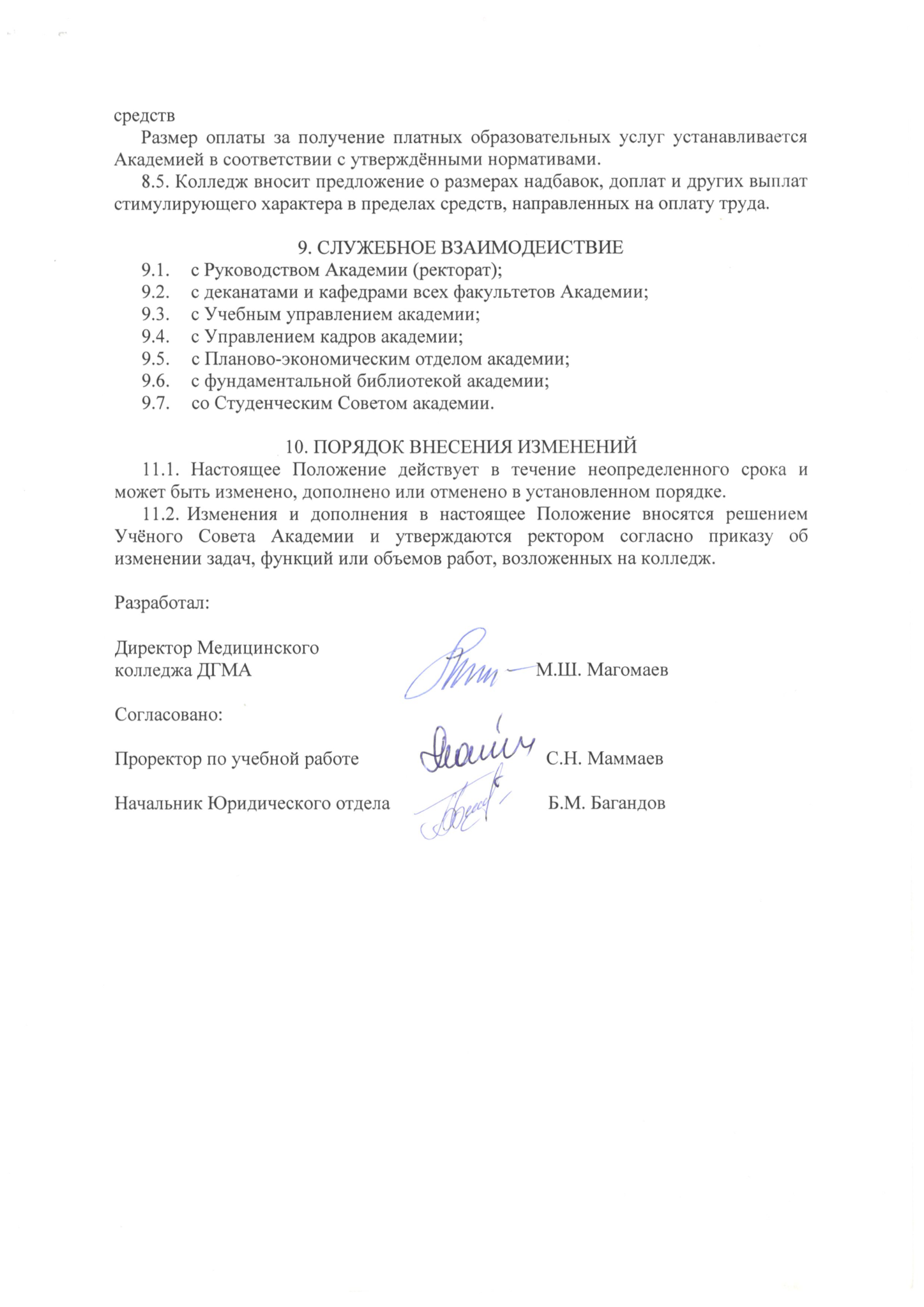 